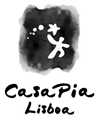 Atividade:   Eco-Cozinheiro  (CEF de Cozinheiro, do CED D. Maria Pia )Escalão: 2º escalão: 2º e 3º ciclos do ensino básicoEmenta:Entrada:  Creme de cenoura com coentros Prato principal: Atum no forno , com legumes e batata doceSobremesa: Maçã assada com mel Ementa em anexo ( pdf) Memória descritiva: A presente ementa destina-se a um concurso para comida saudável com preocupação na sustentabilidade do planeta, tendo em consideração a região do país em que nos encontramos e destinado a toda a comunidade escolar. Adotar uma alimentação saudável nas Escolas  não é sinónimo de pratos sem sabor ou de refeições menos conseguidas. É sim, o desafio de realçar o melhor sabor que os produtos nos oferecem, com a menor manipulação possível. Foi o que pretendemos fazer… A Eco-ementa que  propomos foi elaborada a pensar em vários pressupostos :Alimentação saudável ( máximo de 600 kcal/pessoa);Alimentação mediterrânica ( utilizando alimentos frescos e naturais como azeite, fruta, legumes, tentando evitar produtos industrializados);Utilização de Produtos da horta pedagógica do CED D. Maria Pia (Tentamos criar uma ementa com custos reduzidos, saudável e que a nível visual fosse apelativa. Escolhemos produtos frescos e maioritariamente locais.)Participação do maior número possível  de elementos da Comunidade Escolar ( alunos do 1º e 2º ciclo , na Horta Pedagógica, Alunos do CEF de Cozinheiro, Elementos/docentes da Projeto Eco-Escolas, Formadores de Cozinha, Docente  de Cidadania e Mundo Atual) 
Na escolha da nossa ementa tentamos  incluir produtos hortícolas de primavera/verão, de preferência produzidos na Horta Pedagógica existente no CED; incentivar à utilização dos produtos naturais e saudáveis; aumentar o consumo de legumes e fruta; adequar as técnicas e procedimentos culinários ao lema “desperdício 0” (aproveitamento total de produtos hortícolas) e ao consumo sustentável de água e energia; ser económica e reprodutível na cantina da escola e apresentar um valor energético adequado .Registo das principais etapas:
Numa primeira etapa, os alunos pesquisaram em diferentes meios (internet, livros, revistas da especialidade, ementas de cantinas escolares), produtos e pratos que refletissem as caraterísticas pedidas para a elaboração de uma ementa sazonal primavera/verão, saudável, sustentável e replicável no contexto de uma cantina escolar, com utilização no prato principal do peixe. 
Numa segunda etapa, e em grupo de turma, foi feito um brainstorming para chegarmos a uma refeição completa e saudável para apresentar no desafio Eco Cozinheiro.  
Numa terceira etapa, a turma apresentou a sua proposta com base nas caraterísticas definidas e foi feita uma votação para os pratos que mais se identificavam com esta realidade, tendo sido escolhida a ementa final a apresentar.
Assim , a escolha dos legumes recaiu nos produtos da horta pedagógica, sendo estes  frescos e provenientes de uma agricultura sustentável.Optou-se pelos coentros na sopa visto serem cultivados em qualquer altura do ano, para reforçar o uso de ervas aromáticas. A sopa, por ser para uma escola, servirá de entrada. Deste modo, fomenta-se nos jovens o hábito pela ingestão de legumes, considerando-se como um bom início de refeição, por ser servida quente, por ser leve, rica em água e nutrientes. Valorizamos , igualmente,  a Dieta Mediterrânica e o modo como a Escola pode potenciar a melhoria da qualidade dos alimentos utilizados e a (re)introdução de novos produtos hortícolas (por exemplo a batata doce).  
O peixe ( atum) , cozinhado com limão (primavera/verão) também característico desta época do ano seria  acompanhado de  legumes e batata doce . Uma alimentação sustentável que se cinja ao necessário evita o desperdício e permite responder às necessidades do presente, sem que isso comprometa o que estiver disponível para as gerações futuras. Há, pois, que privilegiar alimentos frescos, nutritivos, equilibrados, locais e da época, repensando opções alimentares que contribuam para a redução da pegada carbónica. De salientar que um alimento local, em regra mais fresco ( logo com maior concentração de qualidade nutricional), é produzido na proximidade, tendo uma cadeia de distribuição curta. Desta forma, o consumo deste tipo de alimentos promove a economia da região, tem um custo económico e ambiental inferior, comparativamente ao dos alimentos consumidos fora de época.Para sobremesa, foi escolhida uma  fruta nacional da época(primavera) . A escolha recaiu na maçã. Esta, além de ser de fácil digestão, é rica em nutrientes e pode ser consumida de várias formas. Para dar um toque mais apelativo e ser igualmente saudável , optou-se por assá-las no forno com mel e  canela.
Aspetos de Sustentabilidade ambiental considerados: Todos os restos de legumes, verduras e fruta não utilizados na confeção da refeição serão  deitados no posto de compostagem que se encontra na Horta da escola, para posteriormente produzir estrume ecológico para a mesma.      A utilização de produtos de origem mediterrânica, fáceis de encontrar na nossa região, faz também diminuir os custos e as emissões de carbono associadas ao transporte dos alimentos entre grandes distâncias. Foram separadas as embalagens, papel/cartão e vidro.Assim, os elementos do prato principal serão confecionados no forno e aproveitamos a utilização do forno para fazer a sobremesa.Os preços foram calculados através do custo atual dos produtos, tendo como referência o site de uma grande superfície( Continente), onde foram comprados.A ementa produzida é nutricionalmente saudável e equilibrada, com poucas gorduras e açúcares.Valor Nutricional energético:Valor energético total por pessoa: aproximadamente  590 kcalOs valores nutricionais foram obtidos a partir de uma tabela de composição de alimentos do Instituto Nacional Dr. Ricardo Jorge.(Fonte: Tabela da Composição de Alimentos. Instituto Nacional de Saúde Doutor Ricardo Jorge, I. P.- INSA. v 3.2 – 2018),Ficha técnica Creme de Cenoura com Coentros (2Pax):Ficha técnica Atum no forno com legumes e batata doce (2Pax):Ficha técnica Maçã Assada com Mel e Canela (2Pax):Obs: Os ingredientes assinalados com * correspondem a produtos que não terão custo acrescido ou adicional  visto  serem utilizados os produtos retirados da Horta Pedagógica. Custo estimado por pessoa: 3,31€
Finalmente e  do ponto de vista pedagógico, o concurso  eco – cozinheiro  permitiu o desenvolvimento da organização entre pares e da divisão de tarefas, autonomia, espírito colaborativo, a consciencialização ambiental e o estreitamento das relações - quer entre pares, quer com os adultos .De salientar ainda outros aspetos  positivos na participação deste concurso, nomeadamente  a interdisciplinaridade e a verticalidade  na aprendizagem entre os vários  ciclos de ensino. 

CED D. Maria Pia ,fevereiro , Lisboa 2022Entrada : Creme de cenoura com coentros Entrada : Creme de cenoura com coentros Entrada : Creme de cenoura com coentros Entrada : Creme de cenoura com coentros Entrada : Creme de cenoura com coentros Entrada : Creme de cenoura com coentros Entrada : Creme de cenoura com coentros Entrada : Creme de cenoura com coentros Valor nutricional/ energético( por cada 100 gr de parte edível)CenouraCebolaAlho francêsalhoazeiteCoentrossalEnergia ( Kcal)252026728992831Lípidos( g)00,20,30,699,90,60,3Lípidos saturados000,10,114,40,10,1Hidratos de carbono((g)4,43,12,911.301.81,9açucares4,12,22,21,301,51,9Fibras( g)2,61,31,5300,82,1Proteínas ( g)O,60,90,90,190,12,40,5Sódio( mg)58104100282Potássio(mg)3102102403500540140Sal0,100000,10Prato principal : Atum no forno , com legumes e batata docePrato principal : Atum no forno , com legumes e batata docePrato principal : Atum no forno , com legumes e batata docePrato principal : Atum no forno , com legumes e batata docePrato principal : Atum no forno , com legumes e batata docePrato principal : Atum no forno , com legumes e batata docePrato principal : Atum no forno , com legumes e batata docePrato principal : Atum no forno , com legumes e batata docePrato principal : Atum no forno , com legumes e batata docePrato principal : Atum no forno , com legumes e batata docePrato principal : Atum no forno , com legumes e batata doceValor nutricional/ energético( por cada 100 gr de parte edível)CenouraCebolacurgeteBatata doceazeiteCoentrosPimentaAtumsalLimãoEnergia ( Kcal)252019123899282731413131Lípidos( g)00,20,3099,90,62,74,90,30,3Lípidos saturados000,1014,40,10,91,70,10,1Hidratos de carbono((g)4,43,1228,301.838,301,91,9açucares4,12,21,97,901,538,301,91,9Fibras( g)2,61,312,700,826,502,12,1Proteínas ( g)O,60,91,610,12,410,72410,50,5Sódio( mg)5810321028254522Potássio(mg)3102102503500540670360140140Sal0,1000,100,10,10,100Sobremesa: Maçã assada com mel e canela Sobremesa: Maçã assada com mel e canela Sobremesa: Maçã assada com mel e canela Sobremesa: Maçã assada com mel e canela Valor nutricional/ energético( por cada 100 gr de parte edível)MaçãMelCanelaEnergia ( Kcal)62314315Lípidos( g)0,503,2Lípidos saturados0,100,7Hidratos de carbono((g)13,17855,5açucares13,17855,5Fibras( g)2024,4Proteínas ( g)0,20,53,9Sódio( mg)60,1626Potássio(mg)13051500Sal000,1IngredientesQuantidadeUnidadeCusto unitário €Custo total €Cenoura0,2Kg**Cebola0,1Kg**Alho0,01Kg**Alho Francês0,1Kg**Coentros0,01Kg**Azeite0,05L3,190,16Sal0,005Kg0,210,01TOTAL €TOTAL €TOTAL €TOTAL €0,17IngredientesQuantidadeUnidadeCusto unitário €Custo total €Atum0,4Kg10,994,4Batata doce0,2Kg1,290,26Cenoura0,15Kg**Curgete0,25Kg**Cebola0,1Kg**Azeite0,05L3,190,16Sal0,005Kg0,210,01Pimenta0,005Kg13,540,07TOTAL €TOTAL €TOTAL €TOTAL €4.9IngredientesQuantidadeUnidadeCusto unitário €Custo total €Maçã Reineta2Uni0,420,84Mel0,1L6,180,62Pau de Canela0,005Kg20,500,1TOTAL €TOTAL €TOTAL €TOTAL €1,56